Раздел 1. «Пояснительная записка»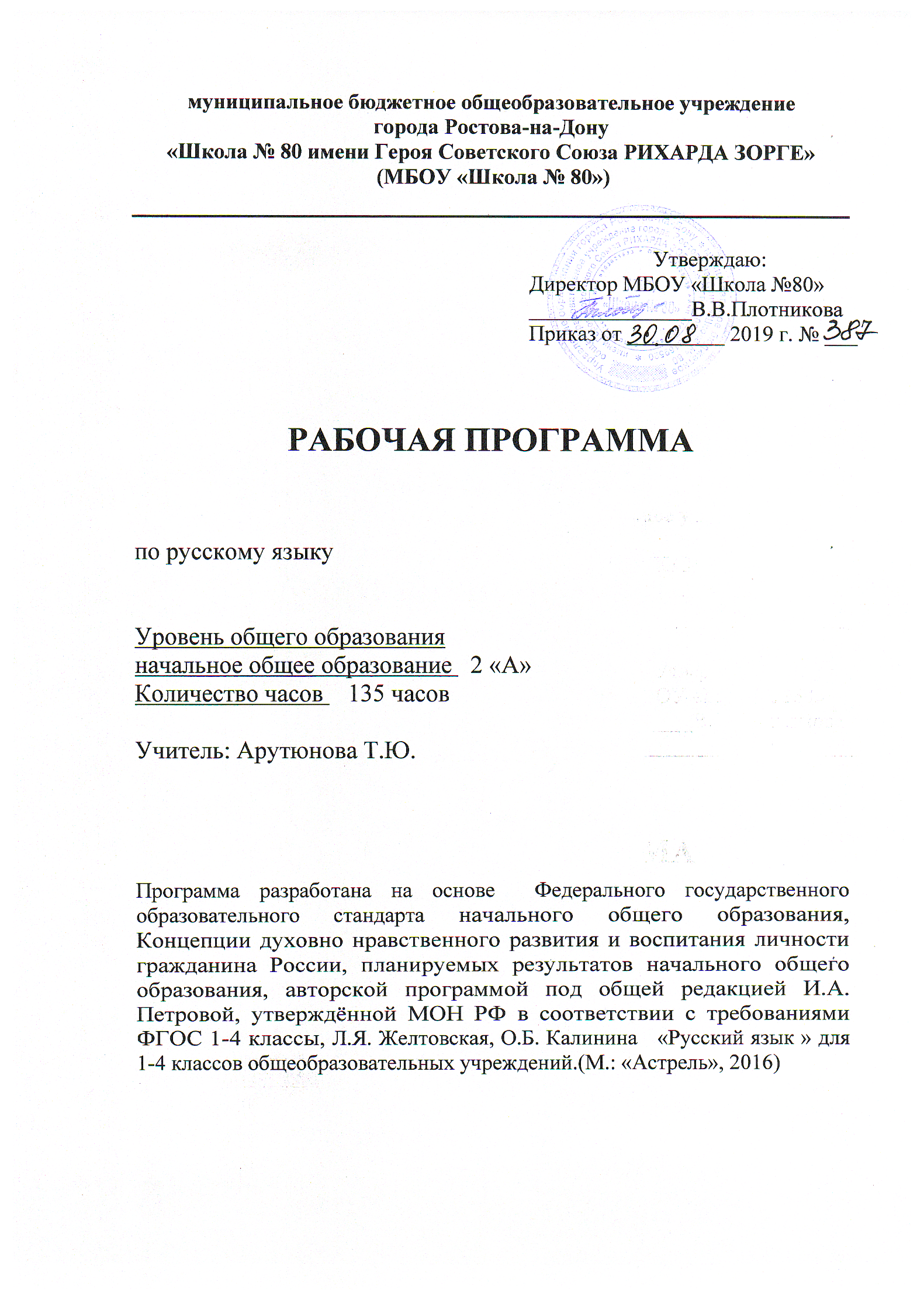 Программа соответствует положениям Федерального государственного образовательного стандарта начального общего образования, в том числе требованиям к результатам освоения основной образовательной программы, фундаментальному ядру содержания общего образования, Примерной программе по русскому языку. Программа отражает идеи и положения Концепции духовно-нравственного развития и воспитания личности гражданина России, Программы формирования универсальных учебных действий (УУД), составляющих основу для саморазвития и непрерывного образования, выработки коммуникативных качеств, целостности общекультурного, личностного и познавательного развития учащихся.Программа соответствует требованиям к структуре программ, заявленным в ФГОС, и включает:Пояснительную записку.Раздел «Планируемые предметные результаты освоения конкретного учебного предмета, курса».Раздел «Содержание учебного предмета русский язык».Раздел «Календарно-тематическое планирование».Рабочая программа составлена в соответствии с:Федеральным законом от 29.12.2012 года № 273-ФЗ «Об образовании в Российской Федерации».Федеральным государственным образовательным стандартом начального общего образования, утвержденного Приказом Министерства образования и науки Российской Федерации от 17.12.2010 г № 1897 «Об утверждении федерального государственного образовательного стандарта начального общего образования».Письмом Министерства образования и науки Российской Федерации от 07 августа 2015 г. № 08-1228 «О направлении рекомендацийпо вопросам введения федерального государственного образовательного стандарта начального общего образования».Письмом Министерства образования и науки Российской Федерации от 12.05.2011г. № 03-296 «Об организации внеурочной деятельности при введении Федерального государственного образовательного стандарта начального  общего образования».Санитарно-эпидемиологическими правилами и нормативами САНПиН 2.4.2.2821-10 "Санитарно-эпидемиологические требования к условиям и организации обучения в общеобразовательных учреждениях", утверждённые постановлением главного государственного санитарного врача Российской Федерации от 29 декабря 2010 г. № 189, зарегистрированные в Минюсте России 3 марта 2011 г. N 19993.Учебным планом МБОУ «Школа № 80». Рабочая программа по русскому языку построена на основе фундаментального ядра содержания начального общего образования, Федерального государственного образовательного стандарта начального общего образования, программы развитияи формирования универсальных учебных действий, программы духовно-нравственного развития и воспитания личности.Содержание курса русского языка представляет собой первую ступень конкретизации положений, содержащихся в фундаментальном ядре содержания начального  образования. Тематическое планирование – это следующая ступень конкретизации содержания образования по русскому языку. Оно даёт представление об основных видах учебной деятельности в процессе освоения курса русского языка в начальной школе. В примерном тематическом планировании указано число часов, отводимых на изучение каждого раздела.В программе соблюдается преемственность с примерными программами основного общего образования, в том числе и в использовании основных видов учебной деятельности учащихся.Программа конкретизирует содержание предметных тем, перечисленных в образовательном стандарте, рекомендует последовательность их изучения и приводит примерное распределение учебных часов на изучение каждого раздела курса.В программе особое внимание уделено содержанию, способствующему формированию современной  картины мира, показано практическое применение  знаний.Отбор содержания проведён с учётом культуросообразного подхода, в соответствии с которым учащиеся должны освоить содержание, значимое для формирования познавательной, нравственной и эстетической культуры, сохранения окружающей среды и собственного здоровья, для повседневной жизни и практической деятельности.Построение учебного содержания курса осуществляется последовательно от общего к частному с учётом реализации внутрипредметных и метапредметных связей. В основу положено взаимодействие научного, гуманистического, аксиологического, культурологического, личностно-деятельностного, историко-проблемного, интегративного, компетентностного подходов.Содержание курса направлено на формирование универсальных учебных действий, обеспечивающих развитие познавательных и коммуникативных качеств личности учащиеся включаются в проектную и исследовательскую деятельность, основу которой составляют такие учебные действия, как умение видеть проблемы, ставить вопросы, классифицировать, наблюдать, проводить эксперимент, делать выводы, объяснять, доказывать, защищать свои идеи, давать определения понятий, структурировать материал и др. Учащиеся включаются в коммуникативную учебную деятельность, где преобладаюттакиееё виды, как умение полно и точно выражать свои мысли, аргументировать свою точку зрения, работать в группе, представлять и сообщать информацию в устной и письменной форме, вступать в диалог и т. д. Предлагаемая рабочая программа реализуется в учебниках русского языка и учебно-методических пособиях, созданных коллективом авторов под общей редакцией И.А. Петровой.Предмет «Русский язык» играет важную роль в реализации основных целевых установок начального образования: становлении основ гражданской идентичности и мировоззрения; формировании основ умения учиться и способности к организации своей деятельности; духовно-нравственном развитии и воспитании младших школьников.Цели и задачи курсаПредмет «Русский язык» играет важную роль в реализации основных целевых установок начального образования: становлении основ гражданской идентичности и мировоззрения; формировании основ умения учиться и способности к организации своей деятельности; духовно-нравственном развитии и воспитании младших школьников.Целями изучения предмета «Русский язык» в начальной школе являются:- ознакомление учащихся с основными положениями науки о языке и формирование на этой основе знаково-символического восприятия и логического мышления учащихся; - формирование коммуникативной компетенции учащихся: развитие устной и письменной речи, монологической и диалогической речи, а также навыков грамотного, безошибочного письма как показателя общей культуры человека.Программа направлена на реализацию средствами предмета «Русский язык» основных задач:- формирование первоначальных представлений о единстве и многообразии языкового и культурного пространства России, о языке как основе национального самосознания;- развитие диалогической и монологической устной и письменной речи; - развитие коммуникативных умений;- развитие нравственных и эстетических чувств; - развитие способностей к творческой деятельности.Программа определяет ряд практических задач, решение которых обеспечит достижение основных целей изучения предмета:- развитие речи, мышления, воображения школьников, умения выбирать средства языка в соответствии с целями, задачами и условиями общения; - формирование у младших школьников первоначальных представлений о системе и структуре русского языка: лексике, фонетике, графике, орфоэпии, морфемике (состав слова), морфологии и синтаксисе.Структура курсаФонетика и орфоэпия. Различение гласных и согласных звуков. Нахождение в слове ударных и безударных гласных звуков. Различение мягких и твёрдых согласных звуков, определение парных и непарных по твёрдости-мягкости согласных звуков. Различение звонких и глухих согласных звуков, определение парных и непарных по звонкости-глухости согласных звуков. Определение качественной характеристики звука: гласный – согласный; гласный ударный – безударный; согласный твёрдый – мягкий, парный – непарный; согласный звонкий – глухой, парный – непарный. Деление слов на слоги. Слогообразующая роль гласных звуков. Словесное ударение и логическое (смысловое) ударение в предложениях. Словообразующая функция ударения. Ударение, произношение звуков и сочетаний звуков в соответствии с нормами современного русского литературного языка. Фонетический анализ слова.Графика. Различение звуков и букв. Обозначение на письме твёрдости и мягкости согласных звуков. Использование на письме разделительныхь и ъ.Установление соотношения звукового и буквенного состава слов типа стол,конь; в словах с йотированными гласными е, ё, ю, я; в словах с непроизносимыми согласными.Использование небуквенных графических средств: пробела между словами, знака переноса, красной строки (абзаца), пунктуационных знаков (в пределах изученного). Знание алфавита: правильное называние букв, их последовательность. Использование алфавита при работе со словарями, справочниками, каталогами. Лексика. Понимание слова как единства звучания и значения. Выявление слов, значение которых требует уточнения. Определение значения слова по тексту или уточнение значения с помощью толкового словаря. Представление об однозначных и многозначных словах, о прямом и переносном значении слова, о синонимах, антонимах, омонимах, фразеологизмах. Наблюдение за их использованием в тексте. Работа с разными словарями.Состав  слова  (морфемика).  Овладение  понятием  «родственные   (однокоренные) слова». Различение однокоренных слов и различных форм одного и того же слова. Различение однокоренных слов и синонимов, однокоренных слов и слов с омонимичными корнями. Выделение в словах с однозначно выделяемыми морфемами окончания, корня, приставки, суффикса (постфикса-ся), основы. Различение изменяемых и неизменяемых слов. Представ-ление о значении суффиксов и приставок. Образование однокоренных слов с помощью суффиксов и приставок. Сложные слова. Нахождение корня в однокоренных словах с чередованием согласных в корне. Разбор слова по составу.Морфология. Части речи; деление частей речи на самостоятельные и служебные.Имя существительное. Значение и употребление в речи. Различение имён существительных одушевлённых и неодушевлённых по вопросам кто? и что? Выделение имён существительных собственных и нарицательных. Различение имён существительных мужского, женского и среднего рода. Изменение существительных по числам. Начальная форма имени существительного. Изменение существительных по падежам. Определение падежа, в котором употреблено имя существительное. Различение падежных и смысловых (синтаксических) вопросов.Определение принадлежности имён существительных к 1, 2, 3-му склонению. Словообразование имён существительных. Морфологический разбор имён существительных.Имя прилагательное. Значение и употребление в речи. Изменение прилагательных по родам, числам и падежам, кроме прилагательных на -ий, -ья, -ов, -ин. Зависимость формы имени прилагательного от формы имени существительного. Начальная форма имени прилагательного. Словообразование имён прилагательных. Морфологический разбор имён прилагательных.Местоимение. Общее представление о местоимении. Личные местоимения. Значение и употребление в речи. Личные местоимения 1, 2, 3-го лица единственного и множественного числа. Склонение личных местоимений.Числительное.Общее представление о числительных. Значение и употребление в речи количественных и порядковых числительных.Глагол. Значение и употребление в речи. Неопределённая форма глагола. Различение глаголов, отвечающих на вопросы что сделать? и что делать? Изменение глаголов по временам: настоящее, прошедшее, будущее время. Изменение глаголов по лицам и числам в настоящем и будущем времени (спряжение). Способы определения І и ІІ спряжения глаголов (практическое овладение). Изменение глаголов прошедшего времени по родам и числам. Возвратные глаголы. Словообразование глаголов от других частей речи. Морфологический разбор глаголов.Наречие.Значение и употребление в речи.Предлог.Знакомство с наиболее употребительными предлогами. Функция предлогов: образование падежных форм имён существительных и местоимений. Отличие предлогов от приставок.Союз. Союзы и, а, но, их роль в речи. Частица. Частица не, её значение.Синтаксис. Различение предложения, словосочетания, слова (осознание их сходства и различия). Определение в словосочетании главного и зависимого слов при помощи вопроса. Различение предложений по цели высказывания: повествовательные, вопросительные и побудительные; по эмоциональной окраске (интонации): восклицательные и невосклицательные.Простое предложение. Нахождение главных членов предложения: подлежащее и сказуемое. Различение главных и второстепенных членов предложения. Установление связи (при помощи смысловых вопросов) между словами в словосочетании и предложении. Предложения распространённые и нераспространённые. Синтаксический анализ простого предложения с двумя главными членами.Нахождение однородных членов и самостоятельное составление предложений с ними без союзов и с союзами и, а, но. Использование интонации перечисления в предложениях с однородными членами. Нахождение в предложении обращения (в начале, в середине или в конце предложения).Сложное предложение (общее представление). Различение простых и сложных предложений.Орфография и пунктуация. Формирование орфографической зоркости, использование разных способов проверки орфограмм в зависимости от места орфограммы в слове. Использование орфографического словаря.Применение правил правописания и пунктуации:- сочетания жи–ши, ча–ща, чу–щу в положении под ударением;- сочетания чк–чн, чт, нч, щн и др.; - перенос слов;- прописная буква в начале предложения, в именах собственных;- проверяемые безударные гласные в корне слова;- парные звонкие и глухие согласные в корне слова;- непроизносимые согласные;- непроверяемые гласные и согласные в корне слова (на ограниченном перечне слов); - непроверяемые буквы-орфограммы гласных и согласных звуков в корне слова;- гласные и согласные в неизменяемых на письме приставках;- разделительные ъ и ь;- мягкий знак после шипящих на конце имён существительных;- соединительныео и е в сложных словах;- е и и в суффиксах имен существительных (ключик – ключика, замочек – замочка);- безударные падежные окончания имён существительных (кроме существительных на -мя, -ий, -ье, -ия, -ов, -ин);- безударные падежные окончания имён прилагательных; - раздельное написание предлогов с именами существительными;- раздельное написание предлогов с личными местоимениями;- раздельное написание частицы не с глаголами;- мягкий знак после шипящих на конце глаголов во 2-м лице единственного числа;- мягкий знак в глаголах в сочетании -ться;- безударные личные окончания глаголов;- раздельное написание предлогов с другими словами;- знаки препинания в конце предложения: точка, вопросительный и восклицательные знаки;- знаки препинания (запятая) в предложениях с однородными членами;- запятая при обращении в предложениях;- запятая между частями в сложном предложении.Развитие речи. Осознание ситуации общения: с какой целью, с кем и где происходит общение.Практическое овладение диалогической формой речи. Выражение собственного мнения, его аргументация с учётом ситуации общения. Овладение умениями ведения разговора (начать, поддержать, закончить разговор, привлечь внимание и т.п.). Овладение нормами речевого этикета в ситуациях учебного и бытового общения (приветствие, прощание, извинение, благодарность, обращение с просьбой), в том числе при обращении с помощью средств ИКТ.Практическое овладение монологической формой речи. Умение строить устное монологическое высказывание на определённую тему с использованием разных типов речи (описание, повествование, рассуждение). Текст. Признаки текста. Смысловое единство предложений в тексте. Заглавие текста. Последовательность предложений в тексте. Последовательность частей текста (абзацев). Комплексная работа над структурой текста: озаглавливание, корректирование порядка предложений и частей текста (абзацев). План текста. Составление планов к заданным текстам. Создание собственных текстов по предложенным и самостоятельно составленным планам. Типы текстов: описание, повествование, рассуждение, их особенности. Знакомство с жанрами письма и поздравления.Создание собственных текстов и корректирование заданных текстов с учётом точности, правильности, богатства и выразительности письменной речи; использование в текстах синонимов и антонимов.Знакомство с основными видами изложений и сочинений (без заучивания учащимися определений): изложение подробное и выборочное, изложение с элементами сочинения; сочинение-повествование, сочинение-описание, сочинение-рассуждение.Раздел 2.«Планируемые предметные  результаты  освоения конкретного  учебного предмета русский язык»Личностные результаты- Становление внутренней позиции школьника на уровне положительного отношения к школе, к изучению русского языка, ориентация на содержательные моменты школьной действительности и принятие образца «хорошего ученика»;- Принятие и освоение социальной роли учащегося, развитие мотивов учебной деятельности (социальных, учебно-познавательных и внешних); формирование личностного смысла учения, устойчивого учебно-познавательного интереса к изучению языка, к языковой деятельности, к чтению и читательской деятельности;- Осознание языка как основного средства человеческого общения, понимание важности общения как значимой составляющей жизни общества;- Восприятие русского языка как одной из основных национально-культурных ценностей российского народа, его значения в процессе получения школьного образования, осознание себя носителем этого языка;- Понимание того, что правильная устная и письменная речь является показателем индивидуальной культуры человека;- Развитие способности к самооценке на основе наблюдения за собственной речью;- Осознание основ российской гражданской идентичности, чувства гордости за свою Родину, российский народ, его язык, историю России, осознание своей этнической и национальной принадлежности; формирование ценностей многонационального российского общества; становление гуманистических и демократических ценностных ориентаций;- Уважительное отношение к иному мнению, истории и культуре других народов;- Понимание целостного, социально ориентированного взгляда на мир в его органичном единстве и разнообразии природы, народов, культур и религий; овладение начальными навыками адаптации в динамично изменяющемся и развивающемся мире;- Развитие самостоятельности и личной ответственности за свои поступки (и окружающих людей), в том числе в информационной деятельности, на основе представлений о нравственных нормах и социальной справедливости;- Развитие этических чувств (стыда, совести, доброжелательности и эмоционально-нравственной отзывчивости), понимание чувств одноклассников, собеседников; сочувствие и сопереживание людям.- Развитие чувства прекрасного и эстетических чувств на основе материалов курса «Русский язык»;- Развитие навыков сотрудничества с учителем, взрослыми, сверстниками в процессе выполнения совместной деятельности на уроке и вне урока;- Развитие мотивации к творческому труду (в проектной деятельности), к созданию собственных информационных объектов и др., к работе на результат;- Установка на здоровый образ жизни и реализация её в реальном поведении и поступках, бережное отношение к материальным и духовным ценностям.Метапредметные результаты- Принимать и сохранять в памяти цели и задачи учебной деятельности; в сотрудничестве с учителем находить средства их осуществления и ставить новые учебные задачи; проявлять познавательную инициативу в учебном сотрудничестве;- Учитывать выделенные учителем ориентиры действия в новом учебном материале (в сотрудничестве с учителем, одноклассниками).- Планировать, контролировать и оценивать учебные действия в соответствии с поставленной задачей и условиями её реализации; определять наиболее эффективные способы достижения результата;- Выполнять действия по намеченному плану, а также по инструкциям, содержащимся в источниках информации (в заданиях учебника, в «Справочных материалах» учебника – в памятках); учитывать правило (алгоритм) в планировании и контроле способа решения;- Осуществлять итоговый и пошаговый контроль по результату, адекватно оценивать правильность выполнения действия и вносить необходимые коррективы в исполнение действия как по ходу его реализации, так и в конце действия;- Выполнять учебные действия в устной, письменной речи, во внутреннем плане;- Адекватно воспринимать оценку своей работы учителями, товарищами, другими лицами;- Понимать причины успеха/неуспеха учебной деятельности и развивать способности конструктивно действовать даже в ситуациях неуспеха;- Уметь использовать язык с целью поиска необходимой информации в различных источниках для выполнения учебных заданий (учебная, дополнительная литература, использование ресурсов библиотек и Интернета); пользоваться словарями и справочниками различных типов;- Записывать, фиксировать информацию с помощью инструментов информационных и коммуникационных технологий (далее ИКТ);- Ориентироваться на разнообразие способов решения учебных задач, осуществлять выбор наиболее эффективных в зависимости от конкретной языковой или речевой задачи;- Использовать знаково-символические средства (в том числе модели, схемы, таблицы) представления информации для создания моделей изучаемых единиц языка, преобразовывать модели и схемы для решения учебных и практических лингвистических задач;- Овладевать навыками смыслового чтения текстов различных стилей и жанров в соответствии с конкретными целями и задачами; извлекать необходимую информацию из текста художественного или познавательного, анализировать и оценивать содержание, языковые особенности и структуру текста; передавать устно или письменно содержание текста;- Осознанно и произвольно строить речевое высказывание в соответствии с задачами коммуникации и составлять тексты в устной и письменной формах; выступать перед аудиторией с небольшими сообщениями, используя аудио-, видео сопровождение и графическое сопровождение;- Осуществлять логические действия сравнения, анализа, синтеза, обобщения, классификации по родовидовым признакам, устанавливать аналогии и причинно-следственные связи, строить рассуждение, подводить факты языка под понятие на основе выделения комплекса существенных признаков и их синтеза;- Уметь слушать и слышать собеседника, вести диалог;- Ориентироваться в целях, задачах, средствах и условиях общения;- Понимать необходимость ориентироваться на позицию партнёра в общении, учитывать различные мнения и координировать различные позиции в сотрудничестве с целью успешного участия в диалоге;- Строить понятные высказывания; проявлять доброжелательное отношение к партнёру; осуществлять взаимный контроль в совместной деятельности, адекватно оценивать собственное поведение и поведение окружающих;- Признавать возможность существования различных точек зрения и права каждого иметь свою; излагать своё мнение и аргументировать свою точку зрения и оценку событий;- Стремиться к точному выражению собственного мнения и позиции;- Договариваться и приходить к общему решению в совместной деятельности, в том числе в ситуации столкновения интересов;- Задавать вопросы, необходимые для организации собственной деятельности и сотрудничества с партнёром;- Уметь выбирать адекватные языковые средства для успешного решения коммуникативных задач (диалог, устные монологические высказывания, письменные тексты) с учётом особенностей разных видов речи, ситуаций общения;- Строить монологическое высказывание с учётом ситуации общения и конкретной речевой задачи, выбирая соответствующие языковые средства, соблюдая нормы литературного языка и нормы «хорошей» речи (ясность, точность, содержательность, последовательность выражения мысли и др.);- Активно использовать речевые средства и средства ИКТ для решения коммуникативных и познавательных задач;- Применять приобретённые коммуникативные умения в практике свободного общения.Предметные результаты- Первоначальное представление о единстве и многообразии языкового и культурного пространства России, о языке как основе национального самосознания.- Осознание значения русского языка как национального языка русского народа, как государственного языка Российской Федерации и языка межнационального общения.- Представление о языке как основном средстве человеческого общения и явлении национальной культуры, о роли родного языка в жизни человека и общества.- Позитивное эмоционально-оценочное отношение к русскому языку, понимание значимости хорошего владения русским языком, его роли в дальнейшем образовании.- Понимание значимости правильной устной и письменной речи как показателя общей культуры человека, проявления собственного уровня культуры.- Овладение начальными представлениями о нормах русского языка (орфоэпических, лексических, грамматических), правилах речевого этикета (в объёме материала изучаемого курса); использование этих норм для успешного решения коммуникативных задач в ситуациях учебной языковой деятельности и свободного общения; формирование сознательного отношения к качеству своей речи, контроля над ней.- Приобретение опыта ориентироваться в целях, задачах, средствах и условиях общения, выбирать адекватные языковые средства для решения коммуникативных задач.- Освоение первоначальных научных представлений об основных понятиях и правилах из области фонетики, графики, лексики, морфемики, морфологии, синтаксиса, орфографии (в объёме материала изучаемого курса); понимание взаимосвязи и взаимозависимости между разными сторонами языка.- Овладение учебными действиями с языковыми единицами: находить, опознавать, характеризовать, сравнивать, классифицировать основные единицы языка (звуки, буквы, слова, предложения), конструировать из этих единиц единицы более высокого уровня (слова, словосочетания, предложения, тексты), использовать эти действия для решения познавательных, практических и коммуникативных задач (в объёме материала изучаемого курса).- Овладение основами грамотного письма: основными орфографическими и пунктуационными умениями (в объёме материала изучаемого курса), умениями применять правила орфографии и правила постановки знаков препинания при записи собственных и предложенных текстов, умением проверять написанное.Регулятивные УУД: - самостоятельно обнаруживать и формулировать учебную проблему, определять цель учебной деятельности;- выдвигать версии решения проблемы, осознавать конечный результат, выбирать из предложенных и искать самостоятельно средства достижения цели;- составлять (индивидуально или в группе) план решения проблемы (выполнения проекта);- работая по плану, сверять свои действия с целью и, при необходимости, исправлять ошибки самостоятельно;- в диалоге с учителем совершенствовать самостоятельно выработанные критерии оценки. Познавательные УУД:- анализировать, сравнивать, классифицировать и обобщать факты и явления,выявлять причины и следствия простых явлений;- осуществлять сравнение и классификацию, самостоятельно выбирая основания и критерии для указанных логических операций; строить классификацию на основе дихотомического деления (на основе отрицания);- создавать схематические модели с выделением существенных характеристик объекта;- составлять тезисы, различные виды планов (простых, сложных и т.п.);- преобразовывать информацию из одного вида в другой (таблицу в текст и пр.);- вычитывать все уровни текстовой информации;- уметь определять возможные источники необходимых сведений, производить поиск информации, анализировать и оценивать ее достоверность. Коммуникативные УУД:- самостоятельно организовывать учебное взаимодействие в группе (определять общие цели, распределять роли, договариваться друг с другом и т.д.).Основные виды учебной деятельности1. Групповая: фронтальные занятия и занятия в малых группах (объяснение, беседа, обсуждение, работа с ЦОР, видеоматериалами и т.п.)2. Индивидуально-обособленная: самостоятельная работа учащегося, домашняя работа, контрольные и самостоятельные работы, самостоятельное выполнение заданий у доски или в тетради в ходе урока , написание изложений, сочинений.I - виды деятельности со словесной (знаковой) основой:Слушание объяснений учителя.Слушание и анализ выступлений своих товарищей.Самостоятельная работа с учебником.Работа с научно-популярной литературой;Подготовка сообщений по заданной тематике.II - виды деятельности на основе восприятия элементов действительности:Наблюдение за демонстрациями учителя.Просмотр учебных фильмов.Анализ рисунков, таблиц, схем.Анализ проблемных ситуаций.Раздел 3. «Содержание учебного предмета русский язык»Речевое общениеКруг сведений о речи как основе формирования речевых уменийРечь. Общение как обмен смыслами. Виды речевой деятельности: слушание, говорение (восприятие смысла, информации), чтение, письмо (передача смысла, информации). Речевое действие и необходимые условия его совершения: наличие партнёров по общению и потребности (мотива) у одного обращаться с речью, у другого воспринимать её. Роль в общении несловесных средств (интонации, поз,жестов, мимики) в речевом общении.Высказывание. Текст. Высказывание как продукт речи.Средства и объём высказывания: слово-предложение, предложение, текст. Осознание целей, задач высказываний:спросить, сообщить, подтвердить, отрицать, попросить,поздравить и др.Текст (устный и письменный). Тема текста. Роль заголовка в тексте. Тексты с одной и двумя микротемами. Использование красной строки при выделении смысловых частей текста. Из истории появления выражения «красная, строка». Смысловое единство структурных частей. Наблюдение надособенностями текстов с точки зрения их назначения: описание (животных, природных уголков, цветов), повествование(воспоминания о летних каникулах, зимних забавах), рассуждение (о любимом времени года). Жанровое разнообразиетекстов: сказка, загадка, считалка, закличка, природная зарисовка, письмо. Стилевое различие текстов (научная, учебно-деловая, художественная, разговорная речь).Речевой этикет. Этикетные высказывания: приветствие, прощание, вопрос, благодарность, поздравление, пожелание.Развитие речи. Виды речевой деятельности (коммуникативно-речевые умения)Слушание и чтение.Слушание и чтение как процесс восприятия смысла, добывания информации из устного и письменного текста: объяснений учителя, вопросов, содержаниянебольших текстов как учебного, так и художественного характера, формулировок заданий к упражнениям, правил,определений. Уточнение непонятного с помощью вопросов,обращения к сноскам, словарю учебника. Выбор нужногоматериала из текста. Элементарное прогнозирование содержания текста по его заголовку, плану. Понимание интонационной окраски предложений, маленьких текстов.Говорение и письмо.Говорение и письмо как процесс передачи смысла, информации.Воспроизведение (изложение) чужой речи небольшихпо объёму текстов повествовательного характера: дословно(списывание с образца, письмо по памяти, письмо под диктовку), близко к исходному содержанию (устный и письменный пересказ/изложение по вопросам, по готовомуплану).Создание, конструирование собственных устных и письменных высказываний (предложений, текстов) с определённой речевой задачей на темы, близкие второклассникам: оканикулах, новогоднем празднике, любимых уголках природы, животных, об увлечениях, прочитанных книгах, увиденных фильмах и пр. Разыгрывание ситуаций в диалоговой форме. Составление элементарного текста письма.Развитие речевого слуха: мелодика слова и предложения(интонационный рисунок). Овладение нормами орфоэпии иправильного интонирования предложения и текста.Обогащение словаря новыми словами, уточнение значения по словарю вроде бы известных детям слов. Подборы синонимов, антонимов в условиях заданного контекста. Использование разных языковых средств выражения сравнительных отношений: описательные выражения (похож на..., подобен...), сравнительные обороты (нежный, как..., неуклюжий, точно..., словно).Грамотное оформление выражаемых мыслей и чувств всоответствии с изученными каллиграфическими, орфографическими и пунктуационными правилами. Практическое овладение нормами речевого этикета в ситуациях учебного и бытового общения (приветствие, благодарность, поздравление, пожелание).Язык как средство общенияКруг сведений о языке как основе формирования языковых уменийОбщие сведения о языке. Язык как своеобразный код, средство обозначения явлений реального мира(«всему название дано») и средство общения. Язык людей —язык слов. Связь языка с мышлением (выражаем и формулируем мысли и чувства).Русский язык — родной язык русского народа. Связьразвития языка с историей развития культуры русского народа (почему так называется, почему так говорят, почемутак пишется и т.п.). Представление об историческом корне слова. Из истории происхождения собственных имён (имён, фамилий).Наблюдение над выразительными средствами русского языка, качествами устной народной речи (на примере малых жанров устного народного творчества). Фонетика, орфоэпия. Графика. Словесное ударение. Произношение звуков и сочетание звуков в соответствии с нормами русского литературного языка. Фонетический разбор (анализ) слова.Знание алфавита: правильное название букв, знание ихпоследовательности. Использование алфавита при работе сословарями, справочниками, каталогами.Установление соотношения звукового и буквенного состава слов с мягкими согласными, с йотированными гласными е, ё, ю, я, с непроизносимыми согласными.Использование на письме разделительных ь и ъ знаков;небуквенных графических средств: пробела между словами, знака переноса, абзаца, красной строки.Развитие графической зоркости, умения точного списывания с образца.Чистописание  Совершенствование техники написанияписьменных букв по группам в порядке усложнения их начертания: 1) ш, И, Ш, п, р, т, г;2)л, м, Л, М, я, Я, А;3)у, ц, щ, У, Ц, Щ, ч; 4) с, С, е, Е, о, О, а, д, б; 5) ь, ы, ъ; 6) н, ю,Н, Ю, к, К; 6) В, З, з, Э, э, Ж, ж, X, х, ф; 7) Ф, У, Г, Ю, П, Т,Р, Б, Д. Отработка начертания букв и их рациональныхсоединений при письме слов и предложений.Слово и его значение (лексика). Понимание слова как единства звучания и значения. Нахождение в толковом словаре значения слова. Осознание словарного богатства русского языка. Слова, имеющие одно, два и несколько значений. Прямое и переносное значение слова. Слова с близким и противоположным значениями (синонимы, антонимы). Наблюдение над использованием слов в разных значениях в речи, в эталонных текстах. Слово и его строение (состав слова, морфемика). Понятие о родственных (однокоренных) словах. Значимые части слов (корень, приставка, суффикс, окончание). Корень — смысловой центр слова. Различение однокоренных слов и синонимов, однокоренных слов с омонимичными корнями.Основа слова. Различение однокоренных слов и различных форм одного и того же слова. Осознание значения суффиксов и приставок. Разбор слов по составу.Слово как часть речи (морфология). Обобщение сведений о частях речи как групп слов с общим значением предметности, признака, действия (общее представление). Слово как часть речи (с введением терминов — имя существительное, имя прилагательное, глагол).Имя существительное. Значение, вопросы как средство его выявления. Углубление представления о значениипредметности: обозначение явлений природы, состоянияпроцесса (сон, бег, разговор).Представление об одушевлённых и неодушевлённых именах существительных. Имена собственные (имена, отчества,фамилии, клички, географические названия). Наблюдениенад изменением имён существительных по числам.Имя прилагательное.Значение, вопросы как средствоего выявления. Значения признака предмета (по цвету, размеру, форме, вкусу, месторасположению, оценке, характеру и т. д.). Смысловая и грамматическая связь имени прилагательного с именем существительным. Наблюдение над изменением прилагательных по числам.Глагол.Значения действия, состояния живых существ(спит, радуется), состояния неживых предметов (растёт, стоит, находится). Вопросы как средство выявления значения глагола. Смысловая и грамматическая связь с именами существительными. Наблюдение над изменением глаголов по числам.Служебные части речи. Предлоги. Союзы(и, а, но, как, что).Их роль в речи: а) выражать отношения междузнаменательными частями речи: пространственные (за, над, под, в, к), противительные (а, но), соединительные(и), сравнительные (как, точно, словно), б) служить длясвязи слов и предложений.Синтаксис (8 ч./8 ч.)Общее представление о словосочетании, его номинативной роли (уточнять название). Предложение и его коммуникативная функция. Средстваоформления предложений в речи: интонация конца предложений в устной речи, знаки препинания (точка, вопросительный, восклицательный знаки) в письменной речи.Связь слов в предложении (по смыслу, грамматически).Орфография и пунктуация.Общее представление об орфограмме, формирование орфографической зоркости. Разные способы проверки орфограмм в зависимостиот местоположения в слове. Использование орфографического словаря.Обозначение мягкости согласных. Написание буквосочетанийжи—ши, ча—ща, чу—щу; чк, чн, щн, нч. Использование разделительного мягкого знака.Употребление большой буквы в именах собственных(именах, отчествах, фамилиях, кличках, географическихназваниях).Правописание безударных гласных, парных звонких и глухих согласных, непроизносимых согласных, удвоенных согласных в корне слова как проверяемых, так и непроверяемых.Учитывая, что оба блока программы реализуются напрактике в тесном взаимодействии, последовательность иколичество часов изучения программного материала регулируются тематическим планом, разделы которого даютсяв соответствии с учебником.Итоговое повторение.Повторение изученных тем.РАЗДЕЛ 4.   Тематическое планирование по предмету «Русский язык»№Тема разделаТема разделаДомашнее заданиеО ДАРЕ СЛОВА (введение) 8 ч.О ДАРЕ СЛОВА (введение) 8 ч.1Вводный урок. Знакомство с учебником: оформление, форзацы, оглавление.«Твоё будущее – Ростов!»Вводный урок. Знакомство с учебником: оформление, форзацы, оглавление.«Твоё будущее – Ростов!»№ 5 С.72Зачем человеку слово дано.Зачем человеку слово дано.№ 6 с. 93Наш родной язык — русский. Наш родной язык — русский. № 5 с.114Язык певучий и богатый Язык певучий и богатый № 11 с. 135Особенности народной речи Особенности народной речи № 3 с.146Слово. Предложение. Текст.Слово. Предложение. Текст.№ 6 с.157Вспоминаем о лете. Списывание текста.Вспоминаем о лете. Списывание текста.Сочинение «Как я провел лето»8Работа над ошибками.Работа над ошибками.словарьСЛОВО И ЕГО СТРОЕНИЕ (повторяем, изучаем) 23 ч.СЛОВО И ЕГО СТРОЕНИЕ (повторяем, изучаем) 23 ч.СЛОВО И ЕГО СТРОЕНИЕ (повторяем, изучаем) 23 ч.СЛОВО И ЕГО СТРОЕНИЕ (повторяем, изучаем) 23 ч.9Звуки речи и буквы.Звуки речи и буквы.Словарные слова10Входной контроль знаний.Входной контроль знаний.словарь11Работа над ошибками. Слоги и ударение.Работа над ошибками. Слоги и ударение.№ 4 с 1712Алфавит. Алфавит. № 15 с.2513Большая буква в словах. Словарный диктант.Большая буква в словах. Словарный диктант.Повторить правила14Работа над ошибками. Перенос слова.Работа над ошибками. Перенос слова.№ 5 с.2715Перенос слова.Перенос слова.№ 5 с.2916Обозначение на письме твёрдых и мягких согласныхзвуков.Обозначение на письме твёрдых и мягких согласныхзвуков.№ 10 с.3117Обозначение на письме твёрдых и мягких согласныхзвуков.Обозначение на письме твёрдых и мягких согласныхзвуков.№ 12 с.3118Обозначение на письме твёрдых и мягких согласныхзвуков.Обозначение на письме твёрдых и мягких согласныхзвуков.№ 16 с.3719Обозначение на письме звонких и глухих согласныхзвуковОбозначение на письме звонких и глухих согласныхзвуков№ 19 с.3820Обозначение на письме гласных звуковОбозначение на письме гласных звуков№ 29 с.4121Обозначение на письме гласных звуков.Обозначение на письме гласных звуков.№ 6 с.4322Слова - названия предметов, признаков, действий. Слова - названия предметов, признаков, действий. № 6 с.4523Обобщение по теме «Слово и его строение»Обобщение по теме «Слово и его строение»№ 13 с.4724Р.р.  «Лес» . Изложение текста по вопросамР.р.  «Лес» . Изложение текста по вопросамСловарные слова25Анализ творческих работ  и работа над ошибкамиАнализ творческих работ  и работа над ошибкамиСловарные слова26Проверка усвоения материала. Контрольный диктант № 2 за I четверть.Проверка усвоения материала. Контрольный диктант № 2 за I четверть.Словарные слова27Работа над ошибками. Обобщение по разделу  «Слово и его строение»Работа над ошибками. Обобщение по разделу  «Слово и его строение»№ 6 с.49, словарь28Р.р. Сочинение на тему «Дед Мороз и лето» Р.р. Сочинение на тему «Дед Мороз и лето» 10 словарных слов29Если хочешь понимать и быть понятым.Если хочешь понимать и быть понятым.№ 5 с 51.30Контрольный диктант № 3 Контрольный диктант № 3 Словарные слова31Работа над ошибками. Конкретные и общие значения слов.Работа над ошибками. Конкретные и общие значения слов.Словарные словаСЛОВО И ЕГО ЗНАЧЕНИЕ 12ч.СЛОВО И ЕГО ЗНАЧЕНИЕ 12ч.СЛОВО И ЕГО ЗНАЧЕНИЕ 12ч.СЛОВО И ЕГО ЗНАЧЕНИЕ 12ч.32Слова и их лексические значения.Слова и их лексические значения.№ 5 с.6333Слова и их лексические значения.Слова и их лексические значения.№ 4 с.6534Слова и их лексические значения.Слова и их лексические значения.№ 4 с.6735Группы слов с общим значением.Группы слов с общим значением.Словарные слова36Группы слов с общим значением. Словарный диктант.Группы слов с общим значением. Словарный диктант.№ 9 с.6937Обобщение по разделу  «Слово и его значение»Обобщение по разделу  «Слово и его значение»№ 14 с.7138Обучающая комплексная работаОбучающая комплексная работа№ 4 с.7339Ежели вы вежливы... Вежливые слова.Ежели вы вежливы... Вежливые слова.№ 11 с.7540Р.р. Анализ языковых средств текста. Выборочное списывание.Р.р. Анализ языковых средств текста. Выборочное списывание.Словарные слова41Р.р. Сочинение на тему «На что похоже облако?» Р.р. Сочинение на тему «На что похоже облако?» Словарные слова42Анализ творческих работ  и работа над ошибкамиАнализ творческих работ  и работа над ошибкамиСловарные слова43Инструктаж по проектным работам по теме «Хорошо уметь писать, свои мысли выражать»Инструктаж по проектным работам по теме «Хорошо уметь писать, свои мысли выражать»№ 5 с.79СЛОВО И ЕГО ЗНАЧИМЫЕ ЧАСТИ  9 ч.СЛОВО И ЕГО ЗНАЧИМЫЕ ЧАСТИ  9 ч.СЛОВО И ЕГО ЗНАЧИМЫЕ ЧАСТИ  9 ч.СЛОВО И ЕГО ЗНАЧИМЫЕ ЧАСТИ  9 ч.44Корень слова. Однокоренные слова.Корень слова. Однокоренные слова.№ 6 с.8145Корень слова. Однокоренные слова.Корень слова. Однокоренные слова.№ 12 с8346Корень слова. Однокоренные слова.Корень слова. Однокоренные слова.№ 15 с.8547Суффиксы и приставки в слове. Суффиксы и приставки в слове. № 5 с.8748Суффиксы и приставки в слове. Суффиксы и приставки в слове. № 9 с.8949Суффиксы и приставки в слове. Суффиксы и приставки в слове. № 16 с.9150Окончание слова.Окончание слова.№ 6 с.9351Окончание слова. Словарный диктант Окончание слова. Словарный диктант № 13 с.9552Анализ слов по составу (морфемный разбор)Анализ слов по составу (морфемный разбор)№ 5 с.97ПРАВОПИСАНИЕ СЛОВ 25 чПРАВОПИСАНИЕ СЛОВ 25 чПРАВОПИСАНИЕ СЛОВ 25 чПРАВОПИСАНИЕ СЛОВ 25 ч53Орфограммы в корне слова.Орфограммы в корне слова.№ 3 с.9854Орфограммы в корне слова.Орфограммы в корне слова.№ 9 с.10155Безударные гласные в корне слова.Безударные гласные в корне слова.№ 6 с.10356Безударные гласные в корне слова.Безударные гласные в корне слова.№ 10 с.10557Р.р. Изложение текста по плану.Р.р. Изложение текста по плану.№ 17 с.10758Анализ творческих работ  и работа над ошибкамиАнализ творческих работ  и работа над ошибками№ 30 с.11159Закрепление по теме «Безударные гласные в корне слова»Закрепление по теме «Безударные гласные в корне слова»№ 4 с.11360Обучающая комплексная работаОбучающая комплексная работаСловарные слова61Проверка усвоения материала. Контрольный диктант № 3 за II четверть.Проверка усвоения материала. Контрольный диктант № 3 за II четверть.62Работа над ошибками. Повторение по теме Работа над ошибками. Повторение по теме Словарные слова63Парные звонкие и глухие согласные в корне слова.Парные звонкие и глухие согласные в корне слова.№ 12 с.11564Парные звонкие и глухие согласные в корне слова.Парные звонкие и глухие согласные в корне слова.№ 17 с.11765Парные звонкие и глухие согласные в корне слова.Парные звонкие и глухие согласные в корне слова.№ 4 с.11966Непроизносимые согласные в корне слова.Непроизносимые согласные в корне слова.№ 13 с.12167Непроизносимые согласные в корне слова.Непроизносимые согласные в корне слова.№ 18 с.12368Непроизносимые согласные в корне слова.Непроизносимые согласные в корне слова.№ 26 с.12569Непроизносимые согласные в корне слова.Словарный диктант. Непроизносимые согласные в корне слова.Словарный диктант. № 5 с.12770Повторение по теме «Орфограммы в корне слова»Повторение по теме «Орфограммы в корне слова»№ 5 с.13171Закрепление по теме «Орфограммы в корне слова»Закрепление по теме «Орфограммы в корне слова»№ 6 с.13372Р.р. Изложение текста по плану Р.р. Изложение текста по плану № 5 с.13573Анализ творческих работ и работа над ошибкамиАнализ творческих работ и работа над ошибкамиСловарные слова74Р.р. Создание текста поздравления.Р.р. Создание текста поздравления.открытка75Обобщение по разделу  «Правописание слов»Обобщение по разделу  «Правописание слов»Словарные слова76Текст. Тема текста.Текст. Тема текста.№ 4 с.1377Важное умение — понимать текст.Важное умение — понимать текст.№ 9 с.1578Важное умение — понимать текст. Словарный диктант.Важное умение — понимать текст. Словарный диктант.№ 15 с.17«ЖИЗНЬ» ЯЗЫКА В РЕЧИ 4 ч.«ЖИЗНЬ» ЯЗЫКА В РЕЧИ 4 ч.«ЖИЗНЬ» ЯЗЫКА В РЕЧИ 4 ч.«ЖИЗНЬ» ЯЗЫКА В РЕЧИ 4 ч.79Слово в предложении.Слово в предложении.№ 5 с.780Предложение. Члены предложения.Предложение. Члены предложения.№ 11 с.981Р.р. Сочинение на тему «Зимние забавы»Р.р. Сочинение на тему «Зимние забавы»Словарные слова82Анализ творческих работ  и работа над ошибкамиАнализ творческих работ  и работа над ошибкамиСловарные слова83Проверяемые и непроверяемые орфограммы в корне.Проверяемые и непроверяемые орфограммы в корне.№ 3 с.2384Проверяемые и непроверяемые орфограммы в корне.Проверяемые и непроверяемые орфограммы в корне.№ 8 с.2585Проверяемые и непроверяемые орфограммы в корне.Проверяемые и непроверяемые орфограммы в корне.№ 22 с.2986Обучающая комплексная работаОбучающая комплексная работа№ 5 с.3187Слова с двойными согласными.Слова с двойными согласными.№ 16 с.3588Слова с двойными согласными. Словарный диктант.Слова с двойными согласными. Словарный диктант.№ 22 с.3789Слова с двойными согласными.Слова с двойными согласными.№ 27 с.3990Контрольное списывание.  Работа над ошибками.Контрольное списывание.  Работа над ошибками.№ 35 с.4191Закрепление по теме «Орфограммы в корне слова»Закрепление по теме «Орфограммы в корне слова»№3 9 с.4392Обозначение твёрдых и мягких согласных звуков.Обозначение твёрдых и мягких согласных звуков.№1 2 с.4793Обозначение твёрдых и мягких согласных звуков.Обозначение твёрдых и мягких согласных звуков.№ 21 с.4994Обозначение твёрдых и мягких согласных звуков.Обозначение твёрдых и мягких согласных звуков.№ 33 с.5395Обозначение твёрдых и мягких согласных звуков. Словарный диктант.Обозначение твёрдых и мягких согласных звуков. Словарный диктант.№ 12 с.5796Разделительный мягкий знак.Разделительный мягкий знак.№ 18 с.5997Разделительный мягкий знак.Разделительный мягкий знак.№ 5 с.6198Проверка усвоения материала. Контрольный диктант № 4 за IIIчетверть. Работа над ошибкамиПроверка усвоения материала. Контрольный диктант № 4 за IIIчетверть. Работа над ошибкамиСловарные слова99Разделительный мягкий знак.Разделительный мягкий знак.№ 12 с.63100Употребление в словах мягкого знакаУпотребление в словах мягкого знака№ 16 с.65101Повторение по теме «Правописание слов»Повторение по теме «Правописание слов»№ 23 с.67102Повторение по теме «Правописание слов»Повторение по теме «Правописание слов»№ 2 с.71103Диктант. Повторение по теме «Правописание слов»Диктант. Повторение по теме «Правописание слов»№ 54с.73ЧАСТИ РЕЧИ И ИХ РАБОТА В ПРЕДЛОЖЕНИИ  35 чЧАСТИ РЕЧИ И ИХ РАБОТА В ПРЕДЛОЖЕНИИ  35 чЧАСТИ РЕЧИ И ИХ РАБОТА В ПРЕДЛОЖЕНИИ  35 чЧАСТИ РЕЧИ И ИХ РАБОТА В ПРЕДЛОЖЕНИИ  35 ч104Общие значения частей речи.Общие значения частей речи.№ 5 с.77105Общие значения частей речи.Общие значения частей речи.№ 12 с.79106Имя существительное.Имя существительное.№ 5 с.81107Одушевлённые и неодушевлённые имена существительные.Одушевлённые и неодушевлённые имена существительные.№ 5 с.83108Одушевлённые и неодушевлённые имена существительные.Одушевлённые и неодушевлённые имена существительные.№ 16 с.87109Собственные имена существительные. Собственные имена существительные. № 4 с.89110Собственные имена существительные. Словарный диктант.Собственные имена существительные. Словарный диктант.№10 с.91111Имя прилагательное.Имя прилагательное.№3 с.95112Имя прилагательное.Имя прилагательное.№8 с.97113Обучающая комплексная работаОбучающая комплексная работа№15 с.99114Глагол.Глагол.№3 с.101115Глагол.Глагол.№9 с.103116Изменение частей речи по числам.Изменение частей речи по числам.№3 с.105117Изменение частей речи по числам.Изменение частей речи по числам.№9 с.107118Контрольное списывание. Предлоги. СоюзыКонтрольное списывание. Предлоги. Союзы119Предлоги. Союзы.Предлоги. Союзы.120Работа частей речи в предложении.Работа частей речи в предложении.121Работа частей речи в предложении. Словарный диктант.Работа частей речи в предложении. Словарный диктант.122Обобщение по разделу  «Части речи и их работа в предложении»Обобщение по разделу  «Части речи и их работа в предложении»123Р.р. Изложение текста по опорным словамР.р. Изложение текста по опорным словамСловарные слова124 Анализ творческих работ  и работа над ошибками Анализ творческих работ  и работа над ошибками№ 5 с.127125Проверочная  работа.Проверочная  работа.№ 10 с.129126Презентация проектных работ по теме «Лето – время отдыха и открытий»Презентация проектных работ по теме «Лето – время отдыха и открытий»№ 3 с.131127Р.р. Сочинение на тему «Одуванчик золотой» Р.р. Сочинение на тему «Одуванчик золотой» Словарные слова128Промежуточная аттестация(контрольный диктант)Промежуточная аттестация(контрольный диктант)ЯЗЫК И РЕЧЬ (обобщение)   6ч.ЯЗЫК И РЕЧЬ (обобщение)   6ч.ЯЗЫК И РЕЧЬ (обобщение)   6ч.ЯЗЫК И РЕЧЬ (обобщение)   6ч.129Работа над ошибками. Средства языка и речи.Работа над ошибками. Средства языка и речи.№ 6 с.133130Слово (значение строение, правописание) Слово (значение строение, правописание) № 7 с.133131Проверка усвоения материала. Контрольный диктант № 4 за IVчетверть.Проверка усвоения материала. Контрольный диктант № 4 за IVчетверть.132Предложение. Текст.Предложение. Текст.Словарные слова133Предложение. Текст. Словарный диктант.Предложение. Текст. Словарный диктант.134Обобщение по разделу «Язык и речь»Обобщение по разделу «Язык и речь»135Тренинг «Проверяем друг друга» Тренинг «Проверяем друг друга» СОГЛАСОВАНОПротокол заседания методического объединения МБОУ «Школа № 80»от ___________2019 года № _________________  /Крищенко Л.А./                                 подпись руководителя МС       Ф.И.О.СОГЛАСОВАНОПротокол заседания методического совета МБОУ «Школа № 80»от ___________2019 года № _________________  /Симовонян А.А./                                 подпись руководителя МС       Ф.И.О.СОГЛАСОВАНОЗаместитель директора по УВР_______________  ______________подпись                  Ф.И.О.______________ 20___ года